             St Hilary ‘After School Club’ Registration Form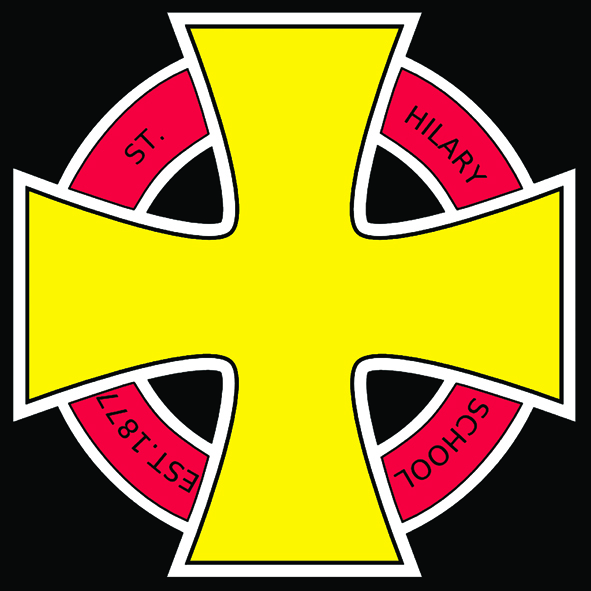 There may be times when the club leaders would like to take photographs for display in the school and the school website. Please indicate whether you give permission for your child to have their photograph taken for this purpose.  (Please delete as appropriate.)I am happy / I am not happy for my child to have their photograph taken for display within the school and on the school website.Thank you so much for completing this registration form – it will really help us to provide a great after school club for your child!NamePreferred name:(shortened version, etc)Gendermale / femaleDOB1st Emergency contactName:Phone number:Email address:1st Emergency contactName:Phone number:Email address:1st Emergency contactName:Phone number:Email address:1st Emergency contactName:Phone number:Email address:2nd Emergency contactName:Phone number:Email address:2nd Emergency contactName:Phone number:Email address:2nd Emergency contactName:Phone number:Email address:2nd Emergency contactName:Phone number:Email address:Who will pick your child up from the after school club?Who will pick your child up from the after school club?Who will pick your child up from the after school club?Who will pick your child up from the after school club?Please give a password which will be used in the event of someone other than the person above collecting your child.Please give a password which will be used in the event of someone other than the person above collecting your child.Please give a password which will be used in the event of someone other than the person above collecting your child.Please give a password which will be used in the event of someone other than the person above collecting your child.Has your child got any specific health/dietary needs?Has your child got any specific health/dietary needs?Has your child got any specific health/dietary needs?Has your child got any specific health/dietary needs?Is your child adventurous in their diet?  Will she / he try new foods?Is your child adventurous in their diet?  Will she / he try new foods?Is your child adventurous in their diet?  Will she / he try new foods?Is your child adventurous in their diet?  Will she / he try new foods?Does your child eat fruit?Does your child eat fruit?Does your child eat fruit?Does your child eat fruit?Does your child drink water?Does your child drink water?Does your child drink water?Does your child drink water?Do you have any concerns about your child’s behaviour? Does she / he respond to requests at home and understand house rules?Do you have any concerns about your child’s behaviour? Does she / he respond to requests at home and understand house rules?Do you have any concerns about your child’s behaviour? Does she / he respond to requests at home and understand house rules?Do you have any concerns about your child’s behaviour? Does she / he respond to requests at home and understand house rules?Would you like your child to complete homework activities during the after school club?Would you like your child to complete homework activities during the after school club?Would you like your child to complete homework activities during the after school club?Would you like your child to complete homework activities during the after school club?What sort of things does your child show interest in / talk about?What sort of things does your child show interest in / talk about?What sort of things does your child show interest in / talk about?What sort of things does your child show interest in / talk about?How well does your child play with other children? How well does your child play with other children? How well does your child play with other children? How well does your child play with other children? What does your child feel about sitting and listening to stories / looking at books? Any favourites?What does your child feel about sitting and listening to stories / looking at books? Any favourites?What does your child feel about sitting and listening to stories / looking at books? Any favourites?What does your child feel about sitting and listening to stories / looking at books? Any favourites?Does your child like to draw / write?Does your child like to draw / write?Does your child like to draw / write?Does your child like to draw / write?What does your child like to watch on TV / DVD?What does your child like to watch on TV / DVD?What does your child like to watch on TV / DVD?What does your child like to watch on TV / DVD?Does your child enjoy sport (playing / watching)? Tell us about it.Does your child enjoy sport (playing / watching)? Tell us about it.Does your child enjoy sport (playing / watching)? Tell us about it.Does your child enjoy sport (playing / watching)? Tell us about it.Does she / he like to dance /sing / listen to music?Does she / he like to dance /sing / listen to music?Does she / he like to dance /sing / listen to music?Does she / he like to dance /sing / listen to music?Does she / he like to make things?Does she / he like to make things?Does she / he like to make things?Does she / he like to make things?Does she / he like to use her / his imagination – pretend play, dressing up, ...?Does she / he like to use her / his imagination – pretend play, dressing up, ...?Does she / he like to use her / his imagination – pretend play, dressing up, ...?Does she / he like to use her / his imagination – pretend play, dressing up, ...?Are there any other activities that your child likes to do?Are there any other activities that your child likes to do?Are there any other activities that your child likes to do?Are there any other activities that your child likes to do?What do you think your child will like / dislike about after school club?What do you think your child will like / dislike about after school club?What do you think your child will like / dislike about after school club?What do you think your child will like / dislike about after school club?Is there any other information you want to give us that would help your child to settle in/ enjoy our after school club?Is there any other information you want to give us that would help your child to settle in/ enjoy our after school club?Is there any other information you want to give us that would help your child to settle in/ enjoy our after school club?Is there any other information you want to give us that would help your child to settle in/ enjoy our after school club?